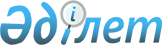 Қосшы қаласы мәслихатының 2022 жылғы 19 шілдедегі № 83/16-7 "Қосшы қаласы бойынша коммуналдық қалдықтардың түзілуі және жинақталу нормаларын бекіту туралы" шешіміне өзгеріс енгізу туралыАқмола облысы Қосшы қаласы мәслихатының 2022 жылғы 9 қарашадағы № 107/22-7 шешімі. Қазақстан Республикасының Әділет министрлігінде 2022 жылғы 11 қарашада № 30493 болып тіркелді
      Қосшы қаласының мәслихаты ШЕШТІ:
      1. Қосшы қаласы мәслихатының 2022 жылғы 19 шілдедегі № 83/16-7 "Қосшы қаласы бойынша коммуналдық қалдықтардың түзілуі және жинақталу нормаларын бекіту туралы" шешіміне (нормативтік құқықтық актілерді мемлекеттік тіркеу тізілімінде № 28850 болып тіркелген) келесі өзгеріс енгізілсін:
      көрсетілген шешімнің кіріспесі жаңа редакцияда жазылсын:
      "Қазақстан Республикасының Экология Кодексінің 365-бабы 3-тармағының 2) тармақшасына, Қазақстан Республикасының "Қазақстан Республикасындағы жергілікті мемлекеттік басқару және өзін-өзі басқару туралы" Заңының 6-бабы 1-тармағының 15) тармақшасына сәйкес, Қосшы қаласының мәслихаты ШЕШТІ:"
      2. Осы шешім оның алғашқы ресми жарияланған күнінен кейін күнтізбелік он күн өткен соң қолданысқа енгізіледі.
					© 2012. Қазақстан Республикасы Әділет министрлігінің «Қазақстан Республикасының Заңнама және құқықтық ақпарат институты» ШЖҚ РМК
				
      Қосшы қаласымәслихатының хатшысы

Б.Ибраев
